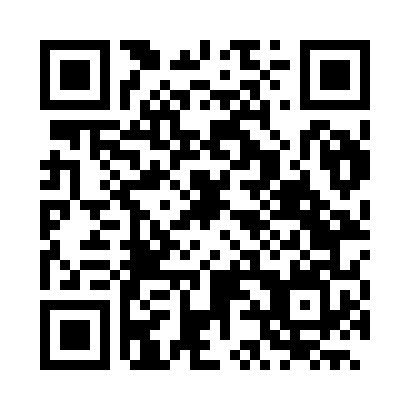 Prayer times for Buritis, BrazilWed 1 May 2024 - Fri 31 May 2024High Latitude Method: NonePrayer Calculation Method: Muslim World LeagueAsar Calculation Method: ShafiPrayer times provided by https://www.salahtimes.comDateDayFajrSunriseDhuhrAsrMaghribIsha1Wed5:086:2012:123:336:047:122Thu5:086:2012:123:336:047:123Fri5:086:2012:123:336:047:124Sat5:086:2012:123:336:037:125Sun5:086:2112:123:336:037:116Mon5:086:2112:123:336:037:117Tue5:086:2112:123:326:037:118Wed5:086:2112:123:326:027:119Thu5:086:2112:123:326:027:1110Fri5:096:2112:123:326:027:1111Sat5:096:2212:123:326:027:1012Sun5:096:2212:123:326:017:1013Mon5:096:2212:123:326:017:1014Tue5:096:2212:123:326:017:1015Wed5:096:2212:123:326:017:1016Thu5:096:2212:123:326:017:1017Fri5:096:2312:123:326:017:1018Sat5:096:2312:123:326:007:1019Sun5:096:2312:123:326:007:1020Mon5:106:2312:123:326:007:1021Tue5:106:2412:123:326:007:1022Wed5:106:2412:123:326:007:1023Thu5:106:2412:123:326:007:1024Fri5:106:2412:123:326:007:1025Sat5:106:2512:123:326:007:1026Sun5:106:2512:123:326:007:1027Mon5:116:2512:133:326:007:1028Tue5:116:2512:133:326:007:1029Wed5:116:2612:133:326:007:1030Thu5:116:2612:133:326:007:1031Fri5:116:2612:133:326:007:10